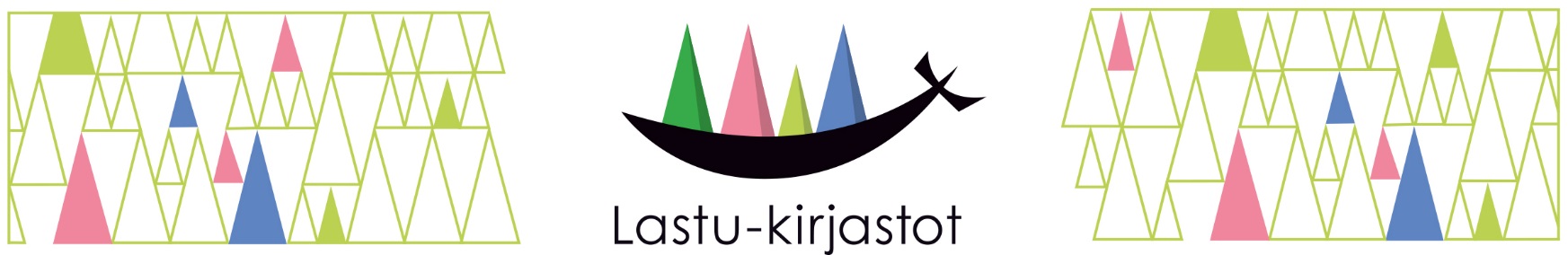 Aikuisten lukudiplomi 2023Lue vähintään yksi kirja kymmenestä eri aihealueesta ja olet suorittanut Päijät-Hämeen kirjastojen Lastu-lukudiplomin! Kun palautat täytetyn lomakkeen kirjastoon, saat virallisen lukudiplomin ja voit halutessasi osallistua kirja-arvontaan. Lomakkeen viimeinen palautuspäivä on 31.12.2023.Lukuiloa!Tästä kaikki alkoi: __________________________________________________________________Nobelisteja: _______________________________________________________________________Parempia maailmoja?: ______________________________________________________________Urheilijoiden elämäkertoja: __________________________________________________________Mielipiteitä jakavia kirjoja: ___________________________________________________________Yhdenpäivänromaaneja: _____________________________________________________________Tarinoita Suomesta: ________________________________________________________________Hyvän mielen kirjoja: _______________________________________________________________Estetiikka edellä: ___________________________________________________________________Salaliitot ja faktantarkistus: __________________________________________________________Esikoisteoksia: _____________________________________________________________________Kadoksissa: _______________________________________________________________________Palautetta diplomista? Kirjaehdotuksia uudelle diplomilistalle?______________________________________________________________________________________________________________________________________________________________________________Haluan osallistua kirja-arvontaan 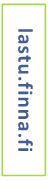 Nimi ___________________________________________________________________________________Puhelinnumero __________________________________________________________________________Sähköpostiosoite ________________________________________________________________________

Arvonta suoritetaan 4.1.2023 ja voittajille ilmoitetaan henkilökohtaisesti.